Шановні колеги, науковці і фахівці-практики в сфері обліку, аналізу та аудиту!Маємо за  честь запросити Вас 24 травня 2018 року до участі у роботі VІ Міжнародної науково-практичної конференції: «Перспективи розвитку обліку, контролю та  аналізу в контексті євроінтеграції»..Метою конференції є обговорення шляхів розвитку бухгалтерського обліку,  звітності, контролю та аналізу відповідно до сучасних міжнародних вимог та узагальнення пропозицій щодо їх вдосконалення.Запрошуються: українські та зарубіжні викладачі ЗВО, аспіранти, студенти, а також фахівці в обліково-аналітичній сфері.Тематичні напрями роботи конференції:Секція 1. Перспективи розвитку обліку та звітності у світлі інтеграційних процесів.Секція 2. Контроль, аналіз та аудит  в Україні та світі: досвід та перспективи.Робочі мови конференції:українська, російська, англійська.Для участі в конференції необхідно:Надіслати електронною поштою на адресу conf_oneu_2018@ukr.net  до 30 квітня 2018 р.  Оргкомітету наступні документи:заявку на участь (за доданою формою);тези доповідей (вимоги до оформлення додаються);копію платіжного доручення про переказ  внеску (у разі необхідності друку збірника тез);для студентів копію рецензії наукового керівника.Для компенсації витрат, пов’язаних із підготовкою та друкуванням збірника тез доповідей, необхідно перерахувати організаційний внесок за реквізитами для оплати.Організаційний внесок:- 100 грн та 50 грн для студентів (організаційні витрати та підготовка збірника тез). Збірники будуть розіслані на електронну адресу в pdf форматі;- 40 грн за кожну сторінку друкованих матеріалів (друкований екземпляр збірнику тез).Додаткова оплата: за пересилку збірника – 40 грн.Доктори наук та зарубіжні учасники організаційний внесок не сплачують!!!Порядок оплатиВнесок за друк тез перерахувати через  термінал поповнення Ощадбанку: карта 5167 4910 0257 2989 Яцунська Олеся СергіївнаАбо переказ коштів здійснювати на картковий рахунок:Установа Ощадбанку: ТВБВ № 10015/0611 філії-Одеського обласного управлінняМФО: 328845КОД ЗКПО: 09328601№ карткового рахунку: 26250000106913Яцунська Олеся Сергіївна (2996112800)Копію платіжного доручення або квитанції обов’язково надіслати до Оргкомітету із заявкою на участь.З повагою і надією 
на плідну співпрацю!Організаційний комітетВимоги до оформлення матеріалів конференції:обсяг тез не більше трьох повних сторінок, які не нумерують, формат А4 (надіслані матеріали, які перевищують зазначений обсяг, не розглядатимуться);тези мають бути підготовлені у редакторі Microsoft WORD, шрифт  Times New Roman,  розмір 12, міжрядковий інтервал – одинарний, абзац  - .; поля: зверху і знизу – , праворуч – , ліворуч – ; у верхньому правому куті першої сторінки зазначається: прізвище та ініціали автора/співавторів (не більше трьох); під ними – вчене звання, посада; прізвище та ініціали наукового керівника (для студентів магістрантів), заклад вищої освіти, місто;нижче (через півтора інтервали) назва доповіді великими літерами; шрифт напівжирний, розмір – 12;через півтора інтервали – текст доповіді (тез);після тексту доповіді через півтора інтервали наводяться список використаних літературних джерел. назва файлу повинна відповідати прізвищу першого співавтора та номеру секції через дефіс латинськими літерами (наприклад, Тези_Петров-1).Тези разом із заповненим бланком заявки на участь у конференції надсилати до 30 квітня 2018 року за адресою: conf_oneu_2018@ukr.netОргкомітет залишає за собою право на відбір тез за ступенем актуальності та відповідності тематиці конференції, їх редагування і скорочення тексту. ЗАЯВКАна участь у роботі  VІ Міжнародної
науково-практичної конференції«Перспективи розвитку обліку, контролюта аналізу в контексті євроінтеграції»Прізвище	Ім’я	По батькові	Організація	Посада	Науковий ступінь	Вчене звання	Службова адреса (з індексом)	Службовий телефон	Домашня адреса (з індексом)	Моб. телефон	E-mail_______________________________Назва тез (тема інформації)	_____________________________________Копія поштового переказу (платіжного доручення) про перерахування організаційного внеску додається._________                               _________     (дата)                                                (підпис)Календар конференції30 квітня 2018 р.- кінцевий термін подання заявок на участь у роботі конференції, тез доповідей, внесення організаційного внеску.24 травня 2018 р. – розміщення матеріалів на сайті, обговорення доповідей конференції.25 червня 2018 р. – розсилка збірників тез авторам.   ОРГАНІЗАЦІЙНИЙ КОМІТЕТЗвєряков М. І., - голова, ректор ОНЕУ, член-кореспондент НАН України, д.е.н., професор;Ковальов А. І. – проректор з наукової роботи ОНЕУ, д.е.н., професор;Лоханова Н. О. – завідувач кафедри бухгалтерського обліку та аудиту ОНЕУ, д.е.н., професор;Кузіна Р. В. – завідувач кафедри обліку та оподаткування в галузях економіки ОНЕУ, д.е.н., доцент.Волкова Н. А. – завідувач кафедри економічного аналізу ОНЕУ, к.е.н., доцент;Куцик П. О. – ректор Львівського торговельно-економічного університету, д.е.н., професор;Калюга Є. В. – завідувач кафедри обліку та оподаткування Національного університету біоресурсів та природокористування України, д.е.н., професор;Вегера С. Г. – перший проректор Полоцького державного університету, д.е.н., доцент (Білорусь);Тимчев Марко – доцент кафедри рахівництва та аналізу Університету національного та світового господарства  (Республіка Болгарія); Зеленка Влодимир – доцент кафедри фінансового обліку та аудиту Вищої школи економіки, к.е.н. (Чеська Республіка).Крічун П. М. – президент Федерації професійних бухгалтерів та аудиторів України, к.е.н.Адреса організаційного комітету. Одеса, вул. Преображенська, 8  Україна.Завідувач кафедри бухгалтерського обліку та аудиту ОНЕУЛоханова Наталія Олекіївна, д.е.н., професор тел. (048) 725-13-80E-mail: kafedraboa@gmail.comКоординатори конференції (контактні особи):Гайдаєнко Ольга Миколаївнамоб. тел. 067-711-66-86  Яцунська Олеся Сергіївнамоб. тел. 098-636-88-98 E-mail: conf_oneu_2018@ukr.netМІНІСТЕРСТВО ОСВІТИ І НАУКИ УКРАЇНИОДЕСЬКИЙ НАЦІОНАЛЬНИЙ ЕКОНОМІЧНИЙ УНІВЕРСИТЕТ ФЕДЕРАЦІЯ ПРОФЕСІЙНИХ БУХГАЛТЕРІВ ТА АУДИТОРІВ УКРАЇНИНАЦІОНАЛЬНИЙ УНІВЕРСИТЕТ БІОРЕСУРСІВ ТА ПРИРОДОКОРИСТУВАННЯ УКРАЇНИЛЬВІВСЬКИЙ ТОРГОВЕЛЬНО-ЕКОНОМІЧНИЙ УНІВЕРСИТЕТПОЛОЦЬКИЙ ДЕРЖАВНИЙ УНІВЕРСИТЕТ (м. Новополоцьк, Білорусь)УНІВЕРСИТЕТ НАЦІОНАЛЬНОГО ТА СВІТОВОГО ГОСПОДАРСТВА (м. Софія, Республіка Болгарія)ВИЩА ШКОЛА ЕКОНОМІКИ (м. Прага, Чеська Республіка)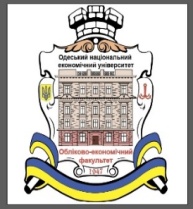 ІНФОРМАЦІЙНИЙ ЛИСТVІ МІЖНАРОДНА  
НАУКОВО-ПРАКТИЧНА КОНФЕРЕНЦІЯ«Перспективи розвитку обліку, контролю та аналізу в контексті євроінтеграції»24 травня 2018 рокуОДЕСА–2018ЗРАЗОК ОФОРМЛЕННЯ ТЕЗПетров І.І.студент 62 гр. наук. кер. – к.е.н., доцент Іванова П.С.Одеський національний економічний університетм. ОдесаСТАН ТА ПЕРСПЕКТИВИ РОЗВИТКУ ОБЛІКУТекст Текст Текст Текст Текст Текст ТекстТекстТекстТекстСписок використаних джерел